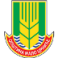 Општина Мало ЦрнићеОпштинска управаОдсек за локални економски развој, локалну пореску управу и инспекцијске послове Ознака:   КЛ -9Држање пчелаОбавезе власникаРЕЗУЛТАТ ИНСПЕКЦИЈСКОГ НАДЗОРА У БОДОВИМАНАДЗИРАНИ СУБЈЕКАТ	М.П.	КОМУНАЛНИ ИНСПЕКТОРПРАВНИ ОСНОВ- Одлука о држању домаћих животиња(„Службени гласник општине Мало Црниће“, број 03/2011 и  10/2016)ПРАВНИ ОСНОВ- Одлука о држању домаћих животиња(„Службени гласник општине Мало Црниће“, број 03/2011 и  10/2016)ПРАВНИ ОСНОВ- Одлука о држању домаћих животиња(„Службени гласник општине Мало Црниће“, број 03/2011 и  10/2016)ПРАВНИ ОСНОВ- Одлука о држању домаћих животиња(„Службени гласник општине Мало Црниће“, број 03/2011 и  10/2016)ПРАВНИ ОСНОВ- Одлука о држању домаћих животиња(„Службени гласник општине Мало Црниће“, број 03/2011 и  10/2016)Надзиранисубјекат: 	Матични број: 	_ПИБ: 	_ 	Седиште: 	_		 Одговорно лице:			 		ЈМБГ: 		Адреса пребивалишта 	 	Лице које је присутно прегледу: 	конт. тел. 	_Локација предмета контроле: 	_Надзиранисубјекат: 	Матични број: 	_ПИБ: 	_ 	Седиште: 	_		 Одговорно лице:			 		ЈМБГ: 		Адреса пребивалишта 	 	Лице које је присутно прегледу: 	конт. тел. 	_Локација предмета контроле: 	_Надзиранисубјекат: 	Матични број: 	_ПИБ: 	_ 	Седиште: 	_		 Одговорно лице:			 		ЈМБГ: 		Адреса пребивалишта 	 	Лице које је присутно прегледу: 	конт. тел. 	_Локација предмета контроле: 	_Надзиранисубјекат: 	Матични број: 	_ПИБ: 	_ 	Седиште: 	_		 Одговорно лице:			 		ЈМБГ: 		Адреса пребивалишта 	 	Лице које је присутно прегледу: 	конт. тел. 	_Локација предмета контроле: 	_Надзиранисубјекат: 	Матични број: 	_ПИБ: 	_ 	Седиште: 	_		 Одговорно лице:			 		ЈМБГ: 		Адреса пребивалишта 	 	Лице које је присутно прегледу: 	конт. тел. 	_Локација предмета контроле: 	_Р.б.ПитањеДаНеБодови1.пчелињаци на паши, ван насељених места□ да-20□ не-02.удаљени најмање 200 метара од најближег насељеног места□ да-20□ не-03.видно истакнуто име и презиме и пуну адресу власника□ да-10□ не-04.кошнице обележене редним бројем□ да-10□ не-05.не узнемиравају трећа лица□ да-10□ не-0НАПОМЕНА:НАПОМЕНА:НАПОМЕНА:НАПОМЕНА:НАПОМЕНА:УКУПАН МОГУЋИ БРОЈ БОДОВА70УТВРЂЕНИ БРОЈ БОДОВАСтепен ризикаНезнатанНизакСредњиВисокКритичанБрој бодова61-7051-6041-5031-4030 и мањеСтепен ризика у односу на остварени број бодоваКритичан□Степен ризика у односу на остварени број бодоваНезнатан□Степен ризика у односу на остварени број бодоваНизак□Степен ризика у односу на остварени број бодоваСредњи□Степен ризика у односу на остварени број бодоваВисок□Контролна листа сачињенаДатумКонтролна листа сачињенаМестоКонтролна листа сачињенаВреме